Publicado en  el 27/09/2016 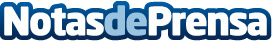 Los mejores limpiadores de malware para WindowsDatos de contacto:Nota de prensa publicada en: https://www.notasdeprensa.es/los-mejores-limpiadores-de-malware-para-windows Categorias: Software http://www.notasdeprensa.es